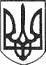 РЕШЕТИЛІВСЬКА МІСЬКА РАДАПОЛТАВСЬКОЇ ОБЛАСТІ(сорок друга сесія восьмого скликання)РІШЕННЯ22 грудня 2023 року	м. Решетилівка	№ 1722-42-VIIІПро затвердження проекту землеустрою щодо відведення земельної ділянки площею 25,0000 га кадастровий номер 5324285001:01:001:0199Керуючись Земельним кодексом України, законами України ,,Про місцеве самоврядування в Україні”, „Про землеустрій”, ,,Про державний земельний кадастр”, враховуючи висновки спільних постійних комісій міської ради, Решетилівська міська радаВИРІШИЛА:1. Затвердити „Проект землеустрою щодо відведення земельної ділянки, цільове призначення: „земельні ділянки під громадськими сіножатями та громадськими пасовищами” (код – 01.19) замовник: Решетилівська міська рада місце розташування земельної ділянки: на території Решетилівської міської територіальної громади Полтавського району Полтавської області”, розробленого на підставі рішення Решетилівської міської ради Полтавської області восьмого скликання від 31 серпня 2021 року № 589-11-VIII, площею 25,0000 га, кадастровий номер 5324285001:01:001:0199.2. Виконавчому комітету Решетилівської міської ради провести державну реєстрацію права комунальної власності за Решетилівською міською радою на земельну ділянку кадастровий номер 5324285001:01:001:0199.3. Контроль за виконання цього рішення покласти на постійну комісію з питань земельних відносин, екології, житлово-комунального господарства, архітектури, інфраструктури, комунальної власності та приватизації (Захарченко Віталій).Міський голова	Оксана ДЯДЮНОВА